INDICAÇÃO Nº 3063/2018Sugere ao Poder Executivo Municipal que proceda a troca de 3 lâmpadas na Rua Orlando Jacomassi defronte os números69; 326 e 372 no Pinheirinho. Excelentíssimo Senhor Prefeito Municipal, Nos termos do Art. 108 do Regimento Interno desta Casa de Leis, dirijo-me a Vossa Excelência para sugerir ao setor competente que proceda a troca de 3 lâmpadas na Rua Orlando Jacomassi defronte os números69; 326 e 372 no Pinheirinho.Justificativa:Fomos procurados por munícipes solicitando essa providencia, pois, da forma que se encontra o local está escuro causando transtornos e insegurança.OBS: Recentemente foram trocados os postes, estão com os braços de luz porém sem iluminação.Plenário “Dr. Tancredo Neves”, em 04 de Maio de 2018.José Luís Fornasari                                                  “Joi Fornasari”                                                    - Vereador -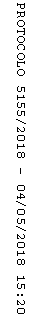 